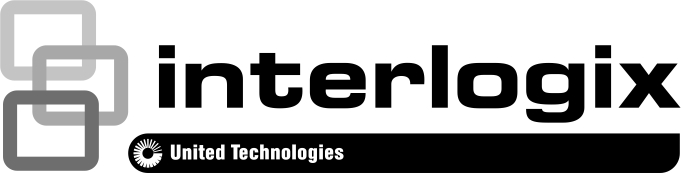 TVT-5604 IP S6 Camera A&E Specifications, Division 28 00 00 Electronic Safety and Security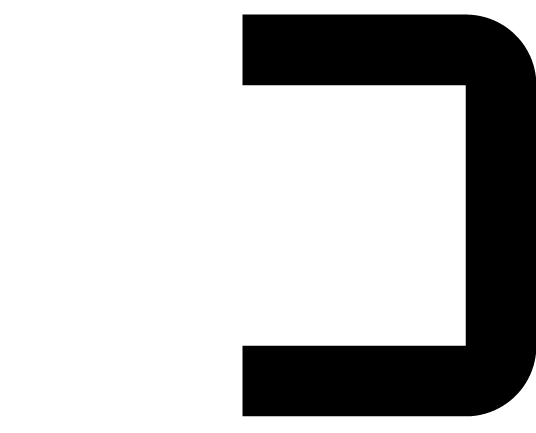 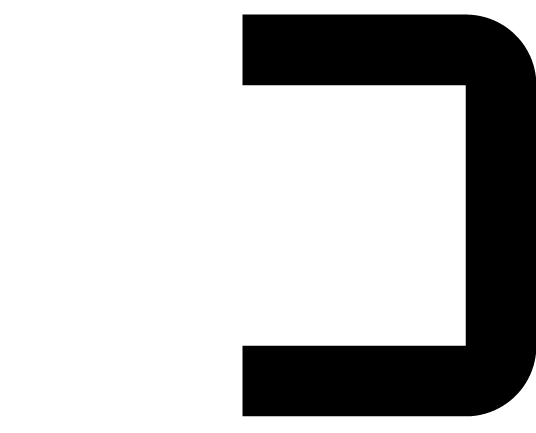 P/N 1073602-EN • REV A • ISS 16JAN19This A&E Specification conforms to CSI MasterFormat 2016 guidelines.28 05 00 Common Work Results for Electronic Safety and Security28 05 07 Power Sources for Electronic Safety and Security28 05 07.21 Poe Power Sources for Electronic Safety and SecurityTVT-5604 shall support PoE (802.3af) power supply. 28 05 21 Network Attached Storage for Electronic Safety and SecurityTVT-5604 shall record video on NAS.28 05 45 Systems Integration and Interconnection RequirementsConnectionsTVT-5604 shall include the following connectors:RJ45 10 M / 100 M adaptive Ethernet port 12 VDC power connectorEthernet communicationsTVT-5604 shall support LAN/WAN Ethernet access.TVT-5604 shall support 10/100 Base T networks. TVT-5604 shall support Dynamic IP Addressing (DHCP).TVT-5604 shall support Dynamic Domain Name Server (DDNS).28 05 45.11 MechanicalMechanicalDimensions: 127.3 x 95.9 mm (5.01 x 3.78 in)Weight: 620 g (1.37 lbs.)28 05 45.13 ElectricalElectricalPower supply: 12 VDC ±25%, PoE (IEEE 802.3af)Max current: 0.5 AMax power consumption: 7.5 W28 05 45.15 InformationEnvironmentalOperating temperature range: -30 to +60°CEnclosure ratings:IP67ComplianceFCCCEULC-TickREACHRoHSWEEE28 05 53 Identification for Electronic Safety and SecurityThe TVT-5604 IP 4MPX Turret cameras shall capture, encode, and transmit video over a network.The TVT-5604 shall be as manufactured by Interlogix.28 20 00 Video Surveillance28 21 00 Surveillance Cameras28 21 13 IP CamerasThe TVT-5604 shall support the encoding of all images with a digital watermark. The verification of watermarked images shall reside solely with the manufacturer.TVT-5604 shall include, but not be limited to the following:TVT-5604 shall provide network connections for the purpose of allowing users to integrate it with network storage products.TVT-5604 shall provide 1/2.8” Progressive Scan CMOS sensor.TVT-5604 shall provide digital encoded video stream.TVT-5604 shall support PoE power supply. TVT-5604 shall provide IR Cut filter.TVT-5604 shall provide WDR.TVT-5604 shall provide IR LED.TVT-5604 shall provide 2.8 mm @ F1.6 fixed lens.TVT-5604 shall provide 3D noise reduction function. TVT-5604 shall provide a Micro SD card for on-board storage.TVT-5604 shall provide a reset button.TVT-5604 shall provide three streams.TVT-5604 shall incorporate Triplex functionality for simultaneous viewing, playback, and recording (by web browser).TVT-5604 shall include search capabilities by web browser:TimeDateTVT-5604 shall provide a frame rate of 30 frames per second @ 60 Hz (25 frames per second @ 50 Hz) at the resolution of 2560 × 1440TVT-5604 shall be user configured via Ethernet with a personal computer running included, and a current version of the Internet Explorer web browser.TVT-5604 shall have an integrated web client interface to configure, upgrade, and view the following information:View live and recorded videoView logs of systemConfigure system settings, which include network settings, and network HDD settings Configure camera settings and user settingsView the system informationAccess to menus shall be set by user status.Operator status shall grant access to change the configuration of his/her own account, and cannot create or delete other users.Viewer status shall grant access to live view, playback modes as well as log search.Admin status shall grant access to all menus.Configurable options shall include:SearchDateTimeArchiveDisplayTime/DatePlayback Time/DateCamera TitlesText InsertionUsersAdd UserEdit UserCamerasResolution, frame rate and bit rateMotion detectionCamera Title and Date/TimeRecord scheduleImageBrightness Contrast Saturation Sharpness Iris Mode Exposure TimeDay/Night SwitchSensitivityFiltering Time Smart Supplement LightIR light WDRBLCWhite Balance Digital Noise ReductionMirrorHallway ViewScene ModeVideo StandardCapture ModeLocal OutputAlarmsSystem NotificationHDD ErrorHDD FullNetwork DisconnectedIP Address conflictedIllegal LoginAnalyticsFace DetectionCross LineIntrusion DetectionIP SettingsBasic SettingsDDNSPPPoESNMP802.1XQoSFTPUPnPEmailNATNetPlatform AccessHTTPSThe IP turret camera shall have the following operational features:StreamingEach TVT-5604 shall support Video Streaming, which is the process that the recorder uses to listen on a specific UDP/TCP port and respond to control messages issued through web client software or third-party compatible VMS software.TVT-5604 shall support multicasting to deliver source traffic to multiple receivers using the least amount of network bandwidth.TVT-5604 shall be able to display and record streamed video using TCP or UDP protocols.TVT-5604 shall support PSIA and ONVIF protocols.RecordingTVT-5604 shall record video on multiple network hard drives.TVT-5604 shall support the following user programmable record speeds:30/25 fps22 fps20 fps18 fps16 fps15 fps12 fps10 fps8 fps6 fps4 fps2 fps1 fps1/2 fps1/4 fps1/8 fps1/16 fpsTVT-5604 shall support the following bit rate:
32 kbps to 16 Mbps, or user-definedTVT-5604 shall allow the user to select whether the network hard drive recording should automatically overwrite data and how using one of two settings:No overwriteContinuous overwriteTVT-5604 shall be able to continue recording without disruption when the user adjusts the normal record speed.The user shall be able to play back videos smoothly at normal or fast speeds and in forward mode, without distortion.TVT-5604 shall include a Search Interface feature that allows the user to search the network hard drive for recorded videos. TVT-5604 shall use H.265 video compression to achieve extremely high video compression per megabyte on the hard drive.Image quality shall be user-selectable when the bit rate type is variable, on a scale of 1 through 6.Resolution shall be 2560x1440, 2304x1296, 1920x1080, 1280x720, 704x576 (704x480), 640x480, 640x360, 352x288 (352x240), 320x240.Contacting SupportWeb site:www.interlogix.com/supportNorth America:1-855-286-8889techsupport@interlogix.comLatin America:+1 561-998-6114latam@interlogix.comEMEA:See specific country listings at:https://firesecurityproducts.com/en/contactAustralia/New Zealand	http://www.utcfs.com.ausecurity.tech.support@interlogix.com.au